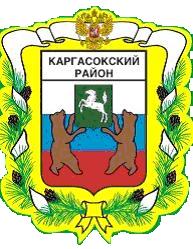 МУНИЦИПАЛЬНОЕ ОБРАЗОВАНИЕ «Каргасокский район»ТОМСКАЯ ОБЛАСТЬАДМИНИСТРАЦИЯ КАРГАСОКСКОГО РАЙОНААдминистрация Каргасокского района постановляет:Провести по инициативе Главы Каргасокского района на территории муниципального образования «Каргасокский район» общественное обсуждение проекта следующих изменений в муниципальную программу «Обеспечение безопасности жизнедеятельности населения муниципального образования «Каргасокский район»:внести в постановление Администрации Каргасокского района от 15.10.2015 № 155 «Об утверждении муниципальной программы «Обеспечение безопасности жизнедеятельности населения муниципального образования «Каргасокский район» (далее – постановление) следующие изменения:а) строки мероприятий 2 и 3 в рамках задачи 2 «Совершенствование организации движения транспорта и пешеходов» Перечня основных мероприятий и ресурсного обеспечения подпрограммы 3 «Повышение безопасности дорожного движения» (Таблица 2 к подпрограмме 3 «Повышение безопасности дорожного движения» муниципальной программы «Обеспечение безопасности жизнедеятельности населения муниципального образования «Каргасокский район», утвержденной постановлением) изложить в новой редакции:б) строки мероприятий 2 и 3 в рамках задачи 2 «Совершенствование организации движения транспорта и пешеходов» подпрограммы 3 «Повышение безопасности дорожного движения» Ресурсного обеспечения реализации муниципальной программы «Обеспечение безопасности жизнедеятельности населения муниципального образования «Каргасокский район» за счет средств бюджета муниципального образования «Каргасокский район» по главным распорядителям бюджетных средств (Таблица 3 к муниципальной программе «Обеспечение безопасности жизнедеятельности населения муниципального образования «Каргасокский район», утвержденной постановлением) изложить в новой редакции:Утвердить тему общественного обсуждения: изменения в муниципальную программу «Обеспечение безопасности жизнедеятельности населения муниципального образования «Каргасокский район» (приложение к настоящему постановлению) (далее – Проект).Определить начало проведения общественного обсуждения Проекта – 19 июня 2017 года, окончание проведения общественного обсуждения проекта Муниципальной программы 30 июня 2017 года.Настоящее постановление вступает в силу со дня официального опубликования в порядке, предусмотренном Уставом муниципального образования «Каргасокский район». ПОСТАНОВЛЕНИЕПОСТАНОВЛЕНИЕПОСТАНОВЛЕНИЕ16.06.2017№ 161с. Каргасокс. КаргасокО проведении общественного обсуждения проекта изменений в муниципальную программу «Обеспечение безопасности жизнедеятельности населения муниципального образования «Каргасокский район» В соответствии с постановлением Администрации Каргасокского района от 25.12.2015 № 228 «Об утверждении Порядка проведения общественного обсуждения проектов документов стратегического планирования муниципального образования «Каргасокский район»,В соответствии с постановлением Администрации Каргасокского района от 25.12.2015 № 228 «Об утверждении Порядка проведения общественного обсуждения проектов документов стратегического планирования муниципального образования «Каргасокский район»,Мероприятие 2: Строительство и ремонт тротуаров на территориях населенных пунктоввсего21700021700органы местного самоуправления сельских поселений районаХХМероприятие 2: Строительство и ремонт тротуаров на территориях населенных пунктов201600000органы местного самоуправления сельских поселений районаПоказатель: Протяженность построенных (отремонтированных) тротуаров, км.2,65Мероприятие 2: Строительство и ремонт тротуаров на территориях населенных пунктов2017530005300органы местного самоуправления сельских поселений районаПоказатель: Протяженность построенных (отремонтированных) тротуаров, км.2,65Мероприятие 2: Строительство и ремонт тротуаров на территориях населенных пунктов2018410004100органы местного самоуправления сельских поселений районаПоказатель: Протяженность построенных (отремонтированных) тротуаров, км.2,05Мероприятие 2: Строительство и ремонт тротуаров на территориях населенных пунктов2019410004100органы местного самоуправления сельских поселений районаПоказатель: Протяженность построенных (отремонтированных) тротуаров, км.2,05Мероприятие 2: Строительство и ремонт тротуаров на территориях населенных пунктов2020410004100органы местного самоуправления сельских поселений районаПоказатель: Протяженность построенных (отремонтированных) тротуаров, км.2,05Мероприятие 2: Строительство и ремонт тротуаров на территориях населенных пунктов2021410004100органы местного самоуправления сельских поселений районаПоказатель: Протяженность построенных (отремонтированных) тротуаров, км.2,05Мероприятие 3: Обустройство улично-дорожной сети уличным освещениемвсего12300012300органы местного самоуправления сельских поселений районаХХМероприятие 3: Обустройство улично-дорожной сети уличным освещением201600000органы местного самоуправления сельских поселений районаПоказатель 1: Количество установленных (отремонтированных) светильников уличного освещения, ед.20Мероприятие 3: Обустройство улично-дорожной сети уличным освещением2017300003000органы местного самоуправления сельских поселений районаПоказатель 1: Количество установленных (отремонтированных) светильников уличного освещения, ед.20Мероприятие 3: Обустройство улично-дорожной сети уличным освещением2018300003000органы местного самоуправления сельских поселений районаПоказатель 1: Количество установленных (отремонтированных) светильников уличного освещения, ед.20Мероприятие 3: Обустройство улично-дорожной сети уличным освещением2019200002000органы местного самоуправления сельских поселений районаПоказатель 1: Количество установленных (отремонтированных) светильников уличного освещения, ед.13Мероприятие 3: Обустройство улично-дорожной сети уличным освещением2020200002000органы местного самоуправления сельских поселений районаПоказатель 1: Количество установленных (отремонтированных) светильников уличного освещения, ед.13Мероприятие 3: Обустройство улично-дорожной сети уличным освещением2021230002300органы местного самоуправления сельских поселений районаПоказатель 1: Количество установленных (отремонтированных) светильников уличного освещения, ед.15Мероприятие 2: Строительство и ремонт тротуаров на территориях населенных пунктовВсего, в том числе:217021700Мероприятие 2: Строительство и ремонт тротуаров на территориях населенных пунктов2016000Мероприятие 2: Строительство и ремонт тротуаров на территориях населенных пунктов20175305300Мероприятие 2: Строительство и ремонт тротуаров на территориях населенных пунктов20184104100Мероприятие 2: Строительство и ремонт тротуаров на территориях населенных пунктов20194104100Мероприятие 2: Строительство и ремонт тротуаров на территориях населенных пунктов20204104100Мероприятие 2: Строительство и ремонт тротуаров на территориях населенных пунктов20214104100Мероприятие 3: Обустройство улично-дорожной сети уличным освещениемВсего, в том числе:123012300Мероприятие 3: Обустройство улично-дорожной сети уличным освещением2016000Мероприятие 3: Обустройство улично-дорожной сети уличным освещением20173003000Мероприятие 3: Обустройство улично-дорожной сети уличным освещением20183003000Мероприятие 3: Обустройство улично-дорожной сети уличным освещением20192002000Мероприятие 3: Обустройство улично-дорожной сети уличным освещением20202002000Мероприятие 3: Обустройство улично-дорожной сети уличным освещением20212302300Глава Каргасокского района                                                                             А.П. АщеуловГлава Каргасокского района                                                                             А.П. АщеуловВ.В. Тимохин2-22-97